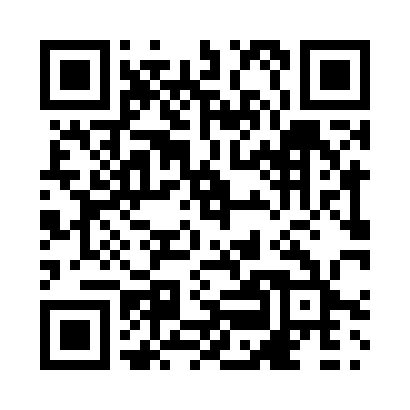 Prayer times for Val-Maher, Quebec, CanadaWed 1 May 2024 - Fri 31 May 2024High Latitude Method: Angle Based RulePrayer Calculation Method: Islamic Society of North AmericaAsar Calculation Method: HanafiPrayer times provided by https://www.salahtimes.comDateDayFajrSunriseDhuhrAsrMaghribIsha1Wed4:035:3812:485:497:589:342Thu4:015:3712:485:497:599:353Fri3:595:3512:475:508:009:374Sat3:575:3412:475:518:029:395Sun3:555:3212:475:518:039:416Mon3:535:3112:475:528:049:437Tue3:515:3012:475:538:059:448Wed3:495:2812:475:548:079:469Thu3:475:2712:475:548:089:4810Fri3:455:2612:475:558:099:5011Sat3:445:2512:475:568:109:5212Sun3:425:2312:475:578:119:5313Mon3:405:2212:475:578:139:5514Tue3:385:2112:475:588:149:5715Wed3:365:2012:475:598:159:5916Thu3:355:1912:475:598:1610:0017Fri3:335:1812:476:008:1710:0218Sat3:315:1712:476:018:1810:0419Sun3:305:1612:476:018:1910:0620Mon3:285:1512:476:028:2010:0721Tue3:275:1412:476:038:2210:0922Wed3:255:1312:476:038:2310:1123Thu3:245:1212:476:048:2410:1224Fri3:225:1112:486:048:2510:1425Sat3:215:1012:486:058:2610:1526Sun3:195:0912:486:068:2710:1727Mon3:185:0912:486:068:2810:1928Tue3:175:0812:486:078:2910:2029Wed3:165:0712:486:078:2910:2230Thu3:145:0712:486:088:3010:2331Fri3:135:0612:486:088:3110:24